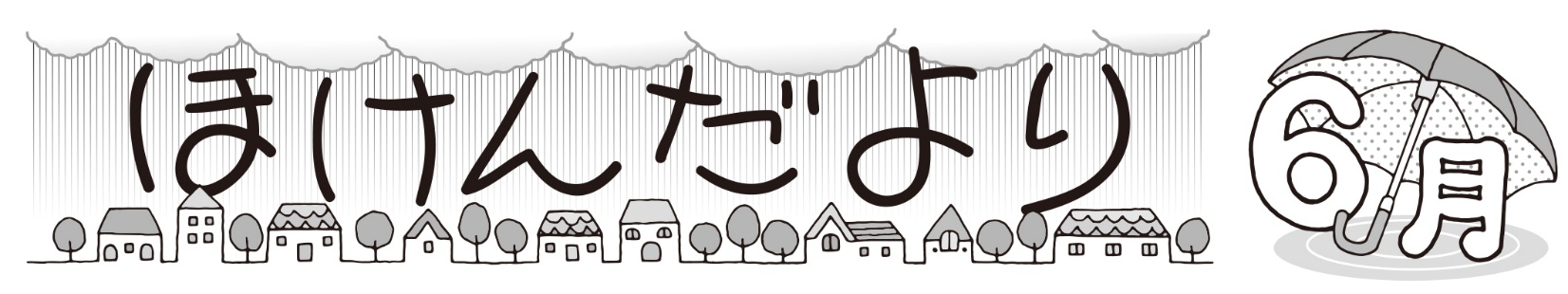 ☆お子さまと一緒にお読みください☆　令和４年６月号　柿岡小保健室梅雨の季節が近づいてきました。雨の日が続いたり、晴れの暑い日があったり、気温の差が大きい時期です。脱ぎ着ができる服装で登校し、体調を崩さないように自分で調節できるようにしましょう。✿６月の保健行事について✿をぐために　マスクをはずしましょう✿マスクをはずしていい○のとき（のとき）○のとき　　※をしてもよい○でとながとれているとき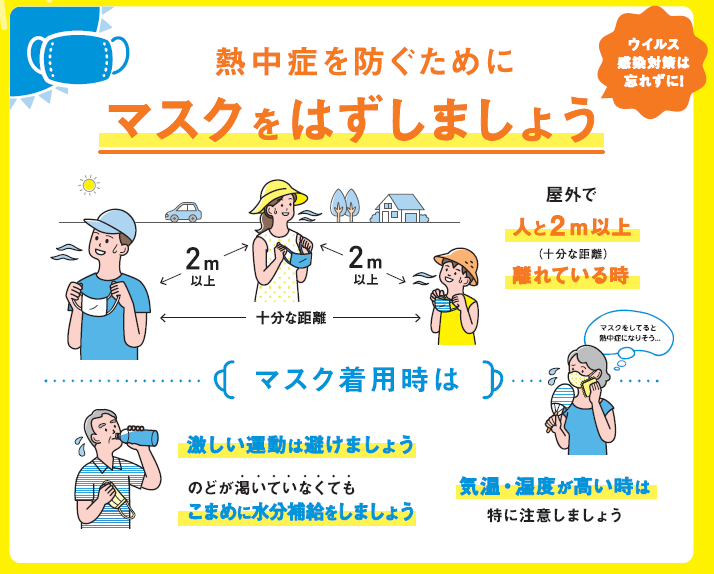 ６月１日（水）１～６年生９からまぶたをでげるをしましょうの（）６月７日（火）１、４年生のハンカチ、ティッシュをにきましょうの（）６月８日（水）２、５年生のハンカチ、ティッシュをにきましょうの（）６月９日（木）３、６年生のハンカチ、ティッシュをにきましょう６月８日（水）・１のみ９までに※がないはにおらせくださいみがき６月９日（木）５年生５をしましょう